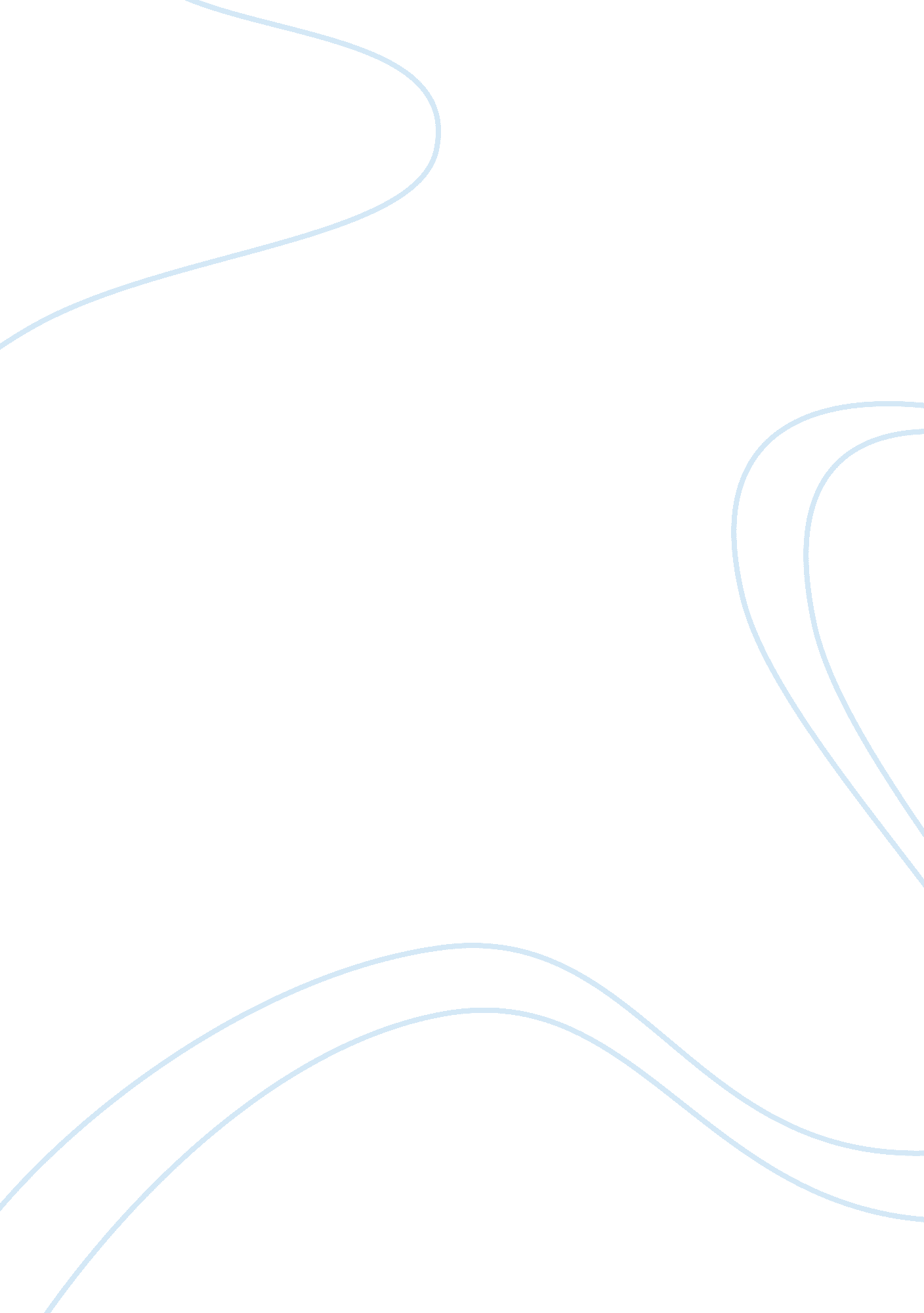 Maxwells wheel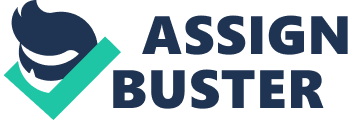 The motion of unwinding wheel under gravity was studied in this experiment. An investigation into relationship of downward acceleration of the wheel and its moment of inertia was also undertaken. This was followed by a measurement of motion of masses added and attached to the wheel. The apparatus that were used in this experiment include the following: This experiment is constituted of three investigations. In the first investigation, two-component dimensions of Maxwell's wheel, the disk and the axle, were measured, to aid in calculating the disk and axle's moment of inertia. The experiment in investigation 2 involved the examination of the Maxwell's wheel downward motion. In the third and final investigation, the moment of inertia of the knobs was calculated by addition of a pair of knobs that were drilled on the axle's both sides... 